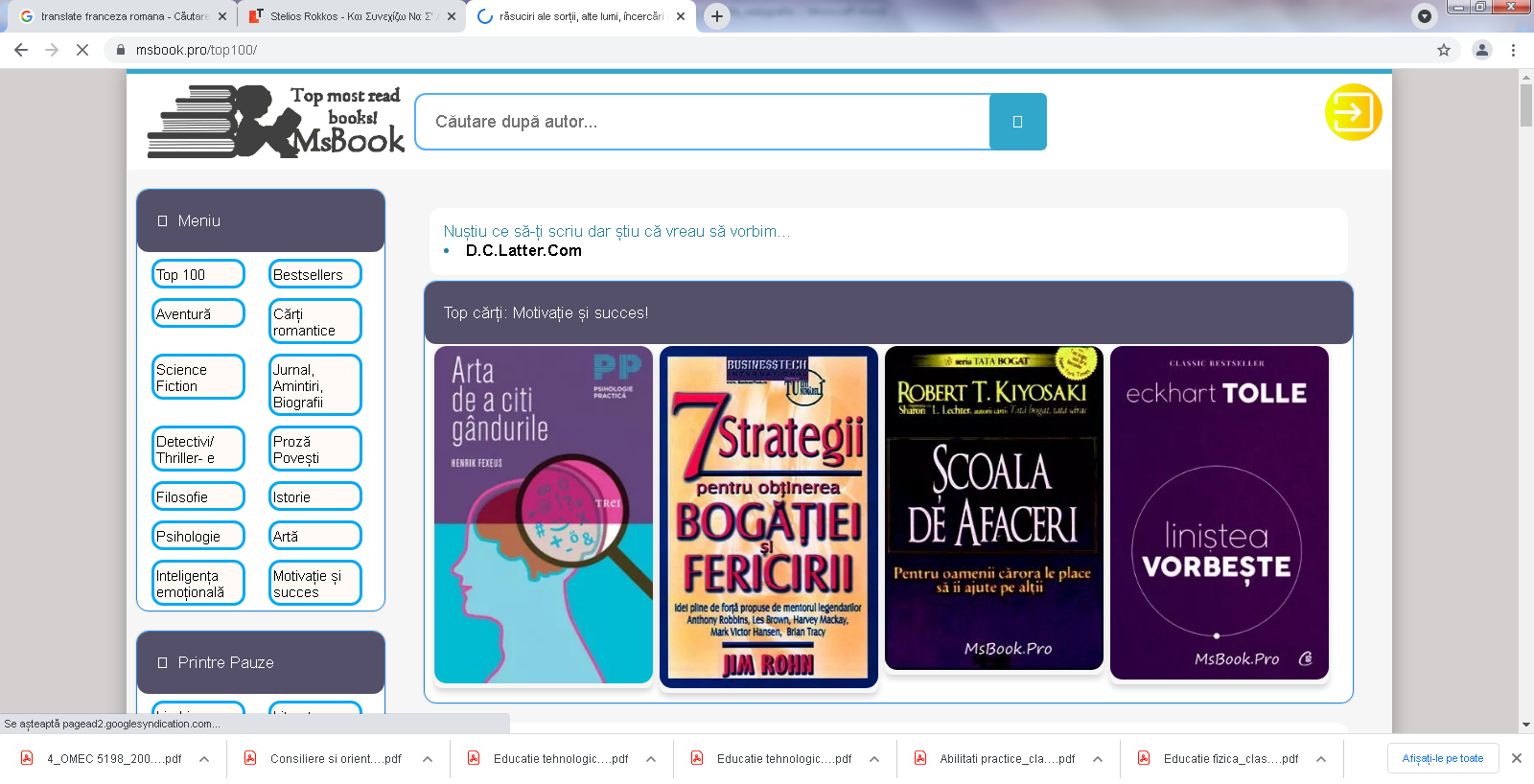 Webgrafie tematicăCartea de vacanțăCărţi online româneşti:Biblior  (http://biblior.net/_)– una dintre cele mai bune surse de cărţi online pentru elevi. Include opere scrise de cei mai importanţi autori româniBiblioteca online Polirom – (https://www.polirom.ro/biblioteca-on-line)  conţine o serie de titluri care nu vor mai fi republicate şi care pot fi descărcate legal.E-scoala –  http://www.e-scoala.ro/biblioteca/index.html -o altă sursă utilă de cărţi online pentru copii Bestseller.md –  https://www.bestseller.md/ebooks/carti-gratis.html-o librărie online http://www.101books.ru/- sursă de cărți de ficțiune, de specialitate, de dezvoltare personală https://msbook.pro/- site ce conține în format pdf, cele mai citite cărți